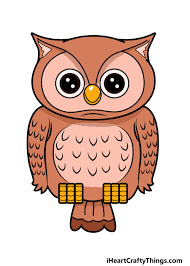 Writing This week we have written a diary entry from the point of Barney in Stig of the Dump. I would like you to write a diary entry all about your weekend and don’t forget to include expanded noun phrases and write in paragraphs.ReadingPlease read your school reading book or a book at home and fill in your reading record so I can see what you have been reading  You can also log onto Oxford owl for additional books to read and activities to complete.Username: cgowlsPassword: owls21SpellingEach week we learn a new spelling rule and then you will be tested on 8 spellings that follow this rule. You will also be tested on 2 random year 3/4 spelling list words. The weekly spellings can be found on Owls Home Learning Page. Please have a look at the spelling activities to help you with ideas to learn your spellings each week.Maths   Please see homework sheet and Education City.**IDL to be completed 3 times a week****Times Tables Rockstar’s to be completed 3 times a week**